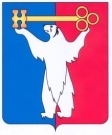 АДМИНИСТРАЦИЯ ГОРОДА НОРИЛЬСКАКРАСНОЯРСКОГО КРАЯПОСТАНОВЛЕНИЕ22.12.2014	    г.Норильск	                  № 714О внесении изменений в постановление Администрации города Норильска от 06.02.2013 №42В соответствии с Постановлением Правительства Красноярского края от 09.12.2014 № 576-п «Об утверждении предельного тарифа на регулярные пассажирские перевозки пассажиров и багажа автомобильным транспортом по городским маршрутам на территории Центрального района города Норильска и о внесении изменений в Постановление Правительства Красноярского края от 18.12.2012 № 681-п «Об утверждении предельных тарифов на регулярные перевозки пассажиров и багажа автомобильным транспортом по городским маршрутам на территории Красноярского края», постановлением Администрации города Норильска от 08.08.2011 № 393 «Об утверждении Порядка установления цен (тарифов) на услуги муниципальных учреждений и муниципальных унитарных предприятий муниципального образования город Норильск», ПОСТАНОВЛЯЮ:Внести в постановление Администрации города Норильска от 06.02.2013 № 42 «Об установлении тарифов на перевозки пассажиров и провоза багажа автомобильным транспортом (кроме такси) по муниципальным маршрутам, осуществляемые МУП «Норильское производственное объединение пассажирского транспорта» (далее – Постановление) следующие изменения:По тексту пункта 1.1 Постановления цифры «20,0» заменить цифрами «22,0».Опубликовать настоящее постановление в газете «Заполярная правда» и разместить его на официальном сайте муниципального образования город Норильск.Настоящее постановление вступает в силу с 01.01.2015.И.о. Руководителя Администрации города Норильска                                А.П. Митленко